Проєкт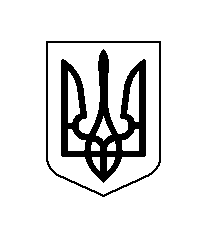 У К Р А Ї Н АХОТИНСЬКА МІСЬКА РАДАПро  припинення права постійногокористування земельною ділянкою Відповідно до пункту 34 частини І статті 26 Закону України «Про місцеве самоврядування в Україні»,  статей  12, 92, 122, 141 та 142 Земельного кодексу України, розглянувши лист директора Хотинської РО ТСОУ Ковальчука М.Є. від 07 червня 2023 року та беручи до уваги рекомендації постійної комісії з питань містобудування, будівництва, земельних відносин та охорони природи, Хотинська міська радаВИРІШИЛА:1. Припинити  право  постійного користування ГРОМАДСЬКОЇ ОРГАНІЗАЦІЇ  "ХОТИНСЬКА РАЙОННА ОРГАНІЗАЦІЯ ТОВАРИСТВА СПРИЯННЯ ОБОРОНІ УКРАЇНИ" земельною ділянкою, загальною площею 0,8447 га кадастровий номер 7325010100:01:007:0446, для будівництва та обслуговування інших будівель громадської забудови (03.14), в м. Хотин  вул. Рєпіна, 29а,  Дністровського району Чернівецької області.  	2. Контроль за виконанням цього рішення покласти на постійну комісію міської ради з питань містобудування, будівництва, земельних відносин та охорони природи.Міський голова                                                   		 Андрій ДРАНЧУКАРКУШ ПОГОДЖЕННЯдо проекту рішення «Про  припинення права постійного користування земельною ділянкою»28 сесії  Хотинської міської ради VIII скликаннявід  16 червня 2023 рокуВиконавець:Начальник  відділу земельних відносин  				__________		М. МацкулякПогоджено:Т.в.о. голови постійної комісії міськоїради з питань містобудування, будівництва, земельних відносин та охорони природи 				__________		В. Бурденюк Перший заступник міського голови 	__________		Д.БілецькийСекретар міської ради 				__________		С. ЯкубаНачальник відділу правового забезпечення та кадрової роботи міської ради на відповідність їх чинному законодавству			__________		В. Гіждівський28 сесія VIII скликанняРІШЕННЯ № 16 червня 2023 р.				                                    		м. Хотин